SECRETARIA DE EDUCACIÓN PÚBLICAESCUELA PRIMARIA “X” CICLO ESCOLAR 2022 – 2023  ZONA ESCOLAR: X   SECTOR: X          GRADO: 2°   GRUPO: “X”ASIGNATURA: ESPAÑOLSECRETARIA DE EDUCACIÓN PÚBLICAESCUELA PRIMARIA “X” CICLO ESCOLAR 2022 – 2023  ZONA ESCOLAR: X   SECTOR: X          GRADO: 2°   GRUPO: “X”ASIGNATURA: MATEMÁTICASSECRETARIA DE EDUCACIÓN PÚBLICAESCUELA PRIMARIA “X” CICLO ESCOLAR 2022 – 2023  ZONA ESCOLAR: X   SECTOR: X          GRADO: 2°   GRUPO: “X”ASIGNATURA: CONOCIMIENTO DEL MEDIOSECRETARIA DE EDUCACIÓN PÚBLICAESCUELA PRIMARIA “X” CICLO ESCOLAR 2022 – 2023  ZONA ESCOLAR: X   SECTOR: X          GRADO: 2°   GRUPO: “X”ASIGNATURA: FORMACIÓN CÍVICA Y ÉTICASECRETARIA DE EDUCACIÓN PÚBLICAESCUELA PRIMARIA “X” CICLO ESCOLAR 2022 – 2023  ZONA ESCOLAR: X   SECTOR: X          GRADO: 2°   GRUPO: “X”ASIGNATURA: EDUCACIÓN SOCIOEMOCIONALSECRETARIA DE EDUCACIÓN PÚBLICAESCUELA PRIMARIA “X” CICLO ESCOLAR 2022 – 2023  ZONA ESCOLAR: X   SECTOR: X          GRADO: 2°   GRUPO: “X”ASIGNATURA: ARTESÁMBITOÁMBITOÁMBITO¿QUÉ BUSCO?¿QUÉ BUSCO?¿QUÉ BUSCO?LiteraturaLiteraturaLiteraturaQue los niños:Compartan con la comunidad escolar sus libros de cuentos.Que los niños:Continúen su formación como lectores autónomos.Que los niños:Compartan con la comunidad escolar sus libros de cuentos.Que los niños:Continúen su formación como lectores autónomos.Que los niños:Compartan con la comunidad escolar sus libros de cuentos.Que los niños:Continúen su formación como lectores autónomos.APRENDIZAJES ESPERADOSAPRENDIZAJES ESPERADOSAPRENDIZAJES ESPERADOSPRACTICA SOCIAL DEL LENGUAJEPRACTICA SOCIAL DEL LENGUAJEPROPÓSITOSEscribe textos narrativos sencillos a partir de su imaginación, con imágenes y texto.Escribe textos narrativos sencillos a partir de su imaginación, con imágenes y texto.Escribe textos narrativos sencillos a partir de su imaginación, con imágenes y texto.Escritura y recreación de narraciones.Escritura y recreación de narraciones.Que los niños:Profundicen en sus conocimientos sobre algunos elementos de contenido y estructura de los cuentos: trama, personajes, relaciones causales y temporales.Se apropien de prácticas de revisión y corrección de sus textos como parte del proceso de escritura.Narren por escrito un cuento de su propia invención a otros niños de su misma edad, con el fin de elaborar un libro manufacturado por los propios niños para ser compartido con la comunidad escolar.ACTIVIDADES PARA TRABAJAR EN PRESENCIAL Y A DISTANCIAACTIVIDADES PARA TRABAJAR EN PRESENCIAL Y A DISTANCIAACTIVIDADES PARA TRABAJAR EN PRESENCIAL Y A DISTANCIAACTIVIDADES PARA TRABAJAR EN PRESENCIAL Y A DISTANCIAACTIVIDADES PARA TRABAJAR EN PRESENCIAL Y A DISTANCIAACTIVIDADES PARA TRABAJAR EN PRESENCIAL Y A DISTANCIADÍA 1INICIO:Organizaran una presentación del libro de cuentos para algunos miembros de la comunidad escolar.Organizaran una presentación del libro de cuentos para algunos miembros de la comunidad escolar.Organizaran una presentación del libro de cuentos para algunos miembros de la comunidad escolar.Organizaran una presentación del libro de cuentos para algunos miembros de la comunidad escolar.DÍA 1DESARROLLO:Practicaran la lectura de los cuentos con la entonación adecuada y respetando la puntuación.Realizaran la presentación del libro. Leerán los cuentos, permitiré que lo observen y hagan preguntas.Practicaran la lectura de los cuentos con la entonación adecuada y respetando la puntuación.Realizaran la presentación del libro. Leerán los cuentos, permitiré que lo observen y hagan preguntas.Practicaran la lectura de los cuentos con la entonación adecuada y respetando la puntuación.Realizaran la presentación del libro. Leerán los cuentos, permitiré que lo observen y hagan preguntas.Practicaran la lectura de los cuentos con la entonación adecuada y respetando la puntuación.Realizaran la presentación del libro. Leerán los cuentos, permitiré que lo observen y hagan preguntas.DÍA 1CIERRE:Harán comentarios sobre su experiencia al participar en la elaboración, compilación y presentación de un libro de cuentos.Harán comentarios sobre su experiencia al participar en la elaboración, compilación y presentación de un libro de cuentos.Harán comentarios sobre su experiencia al participar en la elaboración, compilación y presentación de un libro de cuentos.Harán comentarios sobre su experiencia al participar en la elaboración, compilación y presentación de un libro de cuentos.DÍA 2INICIO:Analizaran textos del libro de lecturas y elegirán uno que sea de su agrado.Analizaran textos del libro de lecturas y elegirán uno que sea de su agrado.Analizaran textos del libro de lecturas y elegirán uno que sea de su agrado.Analizaran textos del libro de lecturas y elegirán uno que sea de su agrado.DÍA 2DESARROLLO:Una vez elegido, contestaran las preguntas de la página 137 del libro de texto, delimitando datos del texto y su argumento.Una vez elegido, contestaran las preguntas de la página 137 del libro de texto, delimitando datos del texto y su argumento.Una vez elegido, contestaran las preguntas de la página 137 del libro de texto, delimitando datos del texto y su argumento.Una vez elegido, contestaran las preguntas de la página 137 del libro de texto, delimitando datos del texto y su argumento.DÍA 2CIERRE:Realizaran una ilustración alusiva al texto que leyeron.Realizaran una ilustración alusiva al texto que leyeron.Realizaran una ilustración alusiva al texto que leyeron.Realizaran una ilustración alusiva al texto que leyeron.DÍA 3INICIO:Una vez redactadas las recomendaciones, distribuirlas al azar entre los alumnos del grupo.Una vez redactadas las recomendaciones, distribuirlas al azar entre los alumnos del grupo.Una vez redactadas las recomendaciones, distribuirlas al azar entre los alumnos del grupo.Una vez redactadas las recomendaciones, distribuirlas al azar entre los alumnos del grupo.DÍA 3DESARROLLO:Leerán el texto de la recomendación que les fue asignada al azar.Leerán el texto de la recomendación que les fue asignada al azar.Leerán el texto de la recomendación que les fue asignada al azar.Leerán el texto de la recomendación que les fue asignada al azar.DÍA 3CIERRE:Dialogaran en plenaria sobre los textos que leyeron, mencionando cuáles fueron sus impresiones.Dialogaran en plenaria sobre los textos que leyeron, mencionando cuáles fueron sus impresiones.Dialogaran en plenaria sobre los textos que leyeron, mencionando cuáles fueron sus impresiones.Dialogaran en plenaria sobre los textos que leyeron, mencionando cuáles fueron sus impresiones.DÍA 4INICIO:Realizaran la actividad sugerida. (Anexo 01 del material de apoyo)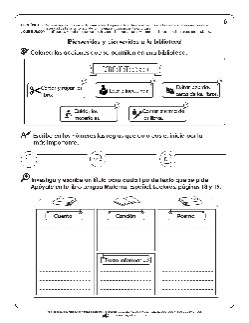 Realizaran la actividad sugerida. (Anexo 01 del material de apoyo)Realizaran la actividad sugerida. (Anexo 01 del material de apoyo)Realizaran la actividad sugerida. (Anexo 01 del material de apoyo)DÍA 4DESARROLLO:Realizaran la actividad sugerida. (Anexo 02 del material de apoyo)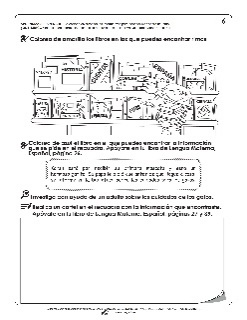 Realizaran la actividad sugerida. (Anexo 02 del material de apoyo)Realizaran la actividad sugerida. (Anexo 02 del material de apoyo)Realizaran la actividad sugerida. (Anexo 02 del material de apoyo)DÍA 4CIERRE:Realizaran la actividad sugerida. (Anexo 03 del material de apoyo)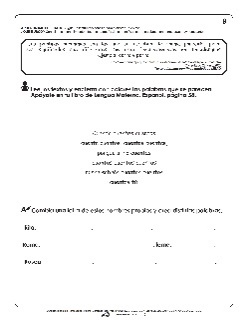 Realizaran la actividad sugerida. (Anexo 03 del material de apoyo)Realizaran la actividad sugerida. (Anexo 03 del material de apoyo)Realizaran la actividad sugerida. (Anexo 03 del material de apoyo)DÍA 5INICIO:Consejo Técnico Escolar.Consejo Técnico Escolar.Consejo Técnico Escolar.Consejo Técnico Escolar.DÍA 5DESARROLLO:Consejo Técnico Escolar.Consejo Técnico Escolar.Consejo Técnico Escolar.Consejo Técnico Escolar.DÍA 5CIERRE:Consejo Técnico Escolar.Consejo Técnico Escolar.Consejo Técnico Escolar.Consejo Técnico Escolar.RECURSOS DIDÁCTICOS Y REFERENCIASRECURSOS DIDÁCTICOS Y REFERENCIASRECURSOS DIDÁCTICOS Y REFERENCIASRECURSOS DIDÁCTICOS Y REFERENCIASEVALUACIÓN Y EVIDENCIASEVALUACIÓN Y EVIDENCIASLibro de texto, libro de lecturas, cuaderno de la asignatura.Libro de texto, libro de lecturas, cuaderno de la asignatura.Libro de texto, libro de lecturas, cuaderno de la asignatura.Libro de texto, libro de lecturas, cuaderno de la asignatura.Observación y análisis del desarrollo de las actividades.Determinar si los niños: Participan en la presentación del libro de cuentos; mejoran sus habilidades para la lectura autónoma; recomiendan textos para su lectura.Observación y análisis del desarrollo de las actividades.Determinar si los niños: Participan en la presentación del libro de cuentos; mejoran sus habilidades para la lectura autónoma; recomiendan textos para su lectura.OBSERVACIÓN Y ADECUACIONESOBSERVACIÓN Y ADECUACIONESOBSERVACIÓN Y ADECUACIONESOBSERVACIÓN Y ADECUACIONESOBSERVACIÓN Y ADECUACIONESOBSERVACIÓN Y ADECUACIONESEJE:EJE:Análisis de datos.Análisis de datos.Análisis de datos.Análisis de datos.Análisis de datos.TRAYECTO:TRAYECTO:10. Búsqueda de información.10. Búsqueda de información.10. Búsqueda de información.10. Búsqueda de información.10. Búsqueda de información.PROPÓSITO DEL TRAYECTOPROPÓSITO DEL TRAYECTOPROPÓSITO DEL TRAYECTOPROPÓSITO DEL TRAYECTOTEMATEMAAPRENDIZAJE ESPERADOEl propósito de este trayecto es profundizar en la elaboración de un formato de encuesta para recolectar información, en el uso de tablas para la organización de los datos y su interpretación. El trayecto en su conjunto ayudará a los estudiantes a descubrir que el propósito específico de un proceso de búsqueda de información determina qué preguntar, a quién y cómo presentar los datos.El propósito de este trayecto es profundizar en la elaboración de un formato de encuesta para recolectar información, en el uso de tablas para la organización de los datos y su interpretación. El trayecto en su conjunto ayudará a los estudiantes a descubrir que el propósito específico de un proceso de búsqueda de información determina qué preguntar, a quién y cómo presentar los datos.El propósito de este trayecto es profundizar en la elaboración de un formato de encuesta para recolectar información, en el uso de tablas para la organización de los datos y su interpretación. El trayecto en su conjunto ayudará a los estudiantes a descubrir que el propósito específico de un proceso de búsqueda de información determina qué preguntar, a quién y cómo presentar los datos.El propósito de este trayecto es profundizar en la elaboración de un formato de encuesta para recolectar información, en el uso de tablas para la organización de los datos y su interpretación. El trayecto en su conjunto ayudará a los estudiantes a descubrir que el propósito específico de un proceso de búsqueda de información determina qué preguntar, a quién y cómo presentar los datos.EstadísticaEstadísticaRecolecta, registra y lee datos en tablas.ACTIVIDADES PARA TRABAJAR EN PRESENCIAL Y A DISTANCIAACTIVIDADES PARA TRABAJAR EN PRESENCIAL Y A DISTANCIAACTIVIDADES PARA TRABAJAR EN PRESENCIAL Y A DISTANCIAACTIVIDADES PARA TRABAJAR EN PRESENCIAL Y A DISTANCIAACTIVIDADES PARA TRABAJAR EN PRESENCIAL Y A DISTANCIAACTIVIDADES PARA TRABAJAR EN PRESENCIAL Y A DISTANCIAACTIVIDADES PARA TRABAJAR EN PRESENCIAL Y A DISTANCIADÍA 1INICIO:INICIO:Planteare la consigna de investigar cuántas veces a la semana una persona hace ejercicio o practica deporte. Guiare el diálogo hacia la pertinencia de elaborar una encuesta y determinare a quiénes es posible hacerles las preguntas. L.T. pág. 143.Planteare la consigna de investigar cuántas veces a la semana una persona hace ejercicio o practica deporte. Guiare el diálogo hacia la pertinencia de elaborar una encuesta y determinare a quiénes es posible hacerles las preguntas. L.T. pág. 143.Planteare la consigna de investigar cuántas veces a la semana una persona hace ejercicio o practica deporte. Guiare el diálogo hacia la pertinencia de elaborar una encuesta y determinare a quiénes es posible hacerles las preguntas. L.T. pág. 143.Planteare la consigna de investigar cuántas veces a la semana una persona hace ejercicio o practica deporte. Guiare el diálogo hacia la pertinencia de elaborar una encuesta y determinare a quiénes es posible hacerles las preguntas. L.T. pág. 143.DÍA 1DESARROLLO:DESARROLLO:Escribirán una pregunta con opciones múltiples y comentaran por qué creen que es conveniente escribir las posibles respuestas antes de aplicar la encuesta. L.T. pág. 143.Escribirán una pregunta con opciones múltiples y comentaran por qué creen que es conveniente escribir las posibles respuestas antes de aplicar la encuesta. L.T. pág. 143.Escribirán una pregunta con opciones múltiples y comentaran por qué creen que es conveniente escribir las posibles respuestas antes de aplicar la encuesta. L.T. pág. 143.Escribirán una pregunta con opciones múltiples y comentaran por qué creen que es conveniente escribir las posibles respuestas antes de aplicar la encuesta. L.T. pág. 143.DÍA 1CIERRE:CIERRE:Con apoyo del docente, decidirán qué información recabarán sobre las personas encuestadas. Analizaran el ejemplo de la página 144 del libro de texto.Con apoyo del docente, decidirán qué información recabarán sobre las personas encuestadas. Analizaran el ejemplo de la página 144 del libro de texto.Con apoyo del docente, decidirán qué información recabarán sobre las personas encuestadas. Analizaran el ejemplo de la página 144 del libro de texto.Con apoyo del docente, decidirán qué información recabarán sobre las personas encuestadas. Analizaran el ejemplo de la página 144 del libro de texto.DÍA 2INICIO:INICIO:Aplicaran la encuesta que plantearon la sesión anterior, a 3 o 4 personas de la comunidad escolarAplicaran la encuesta que plantearon la sesión anterior, a 3 o 4 personas de la comunidad escolarAplicaran la encuesta que plantearon la sesión anterior, a 3 o 4 personas de la comunidad escolarAplicaran la encuesta que plantearon la sesión anterior, a 3 o 4 personas de la comunidad escolarDÍA 2DESARROLLO:DESARROLLO:Comentaran si fue fácil o difícil aplicar la encuesta y si consideran que recolectaron suficiente información.Usaran sus hojas de encuesta para analizar la información y vaciarla en la tabla de la actividad 1 de la lección 3. L.T. pág. 145.Sistematizaran la información en la tabla correspondiente. L.T. pág. 145.Comentaran si fue fácil o difícil aplicar la encuesta y si consideran que recolectaron suficiente información.Usaran sus hojas de encuesta para analizar la información y vaciarla en la tabla de la actividad 1 de la lección 3. L.T. pág. 145.Sistematizaran la información en la tabla correspondiente. L.T. pág. 145.Comentaran si fue fácil o difícil aplicar la encuesta y si consideran que recolectaron suficiente información.Usaran sus hojas de encuesta para analizar la información y vaciarla en la tabla de la actividad 1 de la lección 3. L.T. pág. 145.Sistematizaran la información en la tabla correspondiente. L.T. pág. 145.Comentaran si fue fácil o difícil aplicar la encuesta y si consideran que recolectaron suficiente información.Usaran sus hojas de encuesta para analizar la información y vaciarla en la tabla de la actividad 1 de la lección 3. L.T. pág. 145.Sistematizaran la información en la tabla correspondiente. L.T. pág. 145.DÍA 2CIERRE:CIERRE:Harán comentarios sobre la funcionalidad de las tablas para interpretar encuestas.Harán comentarios sobre la funcionalidad de las tablas para interpretar encuestas.Harán comentarios sobre la funcionalidad de las tablas para interpretar encuestas.Harán comentarios sobre la funcionalidad de las tablas para interpretar encuestas.DÍA 3INICIO:INICIO:Analizaran la información de la página 146 del libro de texto y señalaran el número de personas que realizan cada actividad.Analizaran la información de la página 146 del libro de texto y señalaran el número de personas que realizan cada actividad.Analizaran la información de la página 146 del libro de texto y señalaran el número de personas que realizan cada actividad.Analizaran la información de la página 146 del libro de texto y señalaran el número de personas que realizan cada actividad.DÍA 3DESARROLLO:DESARROLLO:Con los datos de la encuesta analizada, completaran las tablas de la actividad 2 de la lección 4. L.T. pág. 147.Con los datos de la encuesta analizada, completaran las tablas de la actividad 2 de la lección 4. L.T. pág. 147.Con los datos de la encuesta analizada, completaran las tablas de la actividad 2 de la lección 4. L.T. pág. 147.Con los datos de la encuesta analizada, completaran las tablas de la actividad 2 de la lección 4. L.T. pág. 147.DÍA 3CIERRE:CIERRE:Realizaran la actividad sugerida. (Anexo 04 del material de apoyo)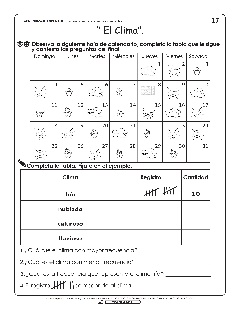 Realizaran la actividad sugerida. (Anexo 04 del material de apoyo)Realizaran la actividad sugerida. (Anexo 04 del material de apoyo)Realizaran la actividad sugerida. (Anexo 04 del material de apoyo)DÍA 4INICIO:INICIO:Realizaran la actividad sugerida. (Anexo 05 del material de apoyo)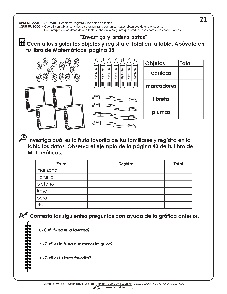 Realizaran la actividad sugerida. (Anexo 05 del material de apoyo)Realizaran la actividad sugerida. (Anexo 05 del material de apoyo)Realizaran la actividad sugerida. (Anexo 05 del material de apoyo)DÍA 4DESARROLLO:DESARROLLO:Realizaran la actividad sugerida. (Anexo 06 del material de apoyo)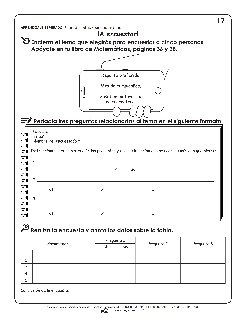 Realizaran la actividad sugerida. (Anexo 06 del material de apoyo)Realizaran la actividad sugerida. (Anexo 06 del material de apoyo)Realizaran la actividad sugerida. (Anexo 06 del material de apoyo)DÍA 4CIERRE:CIERRE:Realizaran la actividad sugerida. (Anexo 07 del material de apoyo)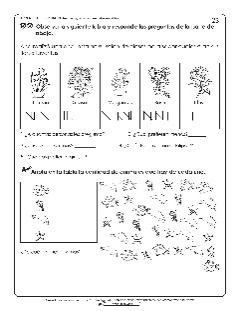 Realizaran la actividad sugerida. (Anexo 07 del material de apoyo)Realizaran la actividad sugerida. (Anexo 07 del material de apoyo)Realizaran la actividad sugerida. (Anexo 07 del material de apoyo)DÍA 5INICIO:INICIO:Consejo Técnico Escolar.Consejo Técnico Escolar.Consejo Técnico Escolar.Consejo Técnico Escolar.DÍA 5DESARROLLO:DESARROLLO:Consejo Técnico Escolar.Consejo Técnico Escolar.Consejo Técnico Escolar.Consejo Técnico Escolar.DÍA 5CIERRE:CIERRE:Consejo Técnico Escolar.Consejo Técnico Escolar.Consejo Técnico Escolar.Consejo Técnico Escolar.RECURSOS DIDÁCTICOS Y REFERENCIASRECURSOS DIDÁCTICOS Y REFERENCIASRECURSOS DIDÁCTICOS Y REFERENCIASRECURSOS DIDÁCTICOS Y REFERENCIASRECURSOS DIDÁCTICOS Y REFERENCIASEVALUACIÓN Y EVIDENCIASEVALUACIÓN Y EVIDENCIASLibro de texto, cuaderno de la asignatura.Libro de texto, cuaderno de la asignatura.Libro de texto, cuaderno de la asignatura.Libro de texto, cuaderno de la asignatura.Libro de texto, cuaderno de la asignatura.Observación y análisis del desarrollo de las actividades.Determinar si los niños: Conocen la funcionalidad de una encuesta; elaboran formatos de encuesta; sistematizan información y la interpretan; planean un proyecto estadístico.Observación y análisis del desarrollo de las actividades.Determinar si los niños: Conocen la funcionalidad de una encuesta; elaboran formatos de encuesta; sistematizan información y la interpretan; planean un proyecto estadístico.OBSERVACIÓN Y ADECUACIONESOBSERVACIÓN Y ADECUACIONESOBSERVACIÓN Y ADECUACIONESOBSERVACIÓN Y ADECUACIONESOBSERVACIÓN Y ADECUACIONESOBSERVACIÓN Y ADECUACIONESOBSERVACIÓN Y ADECUACIONESEJEEJEMundo naturalCultura y vida socialMundo naturalCultura y vida socialMundo naturalCultura y vida socialMundo naturalCultura y vida socialMundo naturalCultura y vida socialMundo naturalCultura y vida socialMundo naturalCultura y vida socialBLOQUEBLOQUE55SECUENCIA5. Jugando a producir sonidos.5. Jugando a producir sonidos.5. Jugando a producir sonidos.5. Jugando a producir sonidos.APRENDIZAJE ESPERADOAPRENDIZAJE ESPERADOAPRENDIZAJE ESPERADOAPRENDIZAJE ESPERADOAPRENDIZAJE ESPERADOAPRENDIZAJE ESPERADOTEMATEMAPROPÓSITOSExperimenta con objetos diversos para reconocer que al rasgarlos o golpearlos, se produce un sonido.Distingue y sugiere reglas de convivencia que favorecen el trato respetuoso e igualitario en los sitios donde interactúa.Experimenta con objetos diversos para reconocer que al rasgarlos o golpearlos, se produce un sonido.Distingue y sugiere reglas de convivencia que favorecen el trato respetuoso e igualitario en los sitios donde interactúa.Experimenta con objetos diversos para reconocer que al rasgarlos o golpearlos, se produce un sonido.Distingue y sugiere reglas de convivencia que favorecen el trato respetuoso e igualitario en los sitios donde interactúa.Experimenta con objetos diversos para reconocer que al rasgarlos o golpearlos, se produce un sonido.Distingue y sugiere reglas de convivencia que favorecen el trato respetuoso e igualitario en los sitios donde interactúa.Experimenta con objetos diversos para reconocer que al rasgarlos o golpearlos, se produce un sonido.Distingue y sugiere reglas de convivencia que favorecen el trato respetuoso e igualitario en los sitios donde interactúa.Experimenta con objetos diversos para reconocer que al rasgarlos o golpearlos, se produce un sonido.Distingue y sugiere reglas de convivencia que favorecen el trato respetuoso e igualitario en los sitios donde interactúa.Exploración de la naturalezaInteracciones con el entorno socialExploración de la naturalezaInteracciones con el entorno socialQue los niños reconozcan cómo se produce el sonido y sugieran reglas de convivencia relacionadas con la producción de sonidos.ACTIVIDADES PARA TRABAJAR EN PRESENCIAL Y A DISTANCIAACTIVIDADES PARA TRABAJAR EN PRESENCIAL Y A DISTANCIAACTIVIDADES PARA TRABAJAR EN PRESENCIAL Y A DISTANCIAACTIVIDADES PARA TRABAJAR EN PRESENCIAL Y A DISTANCIAACTIVIDADES PARA TRABAJAR EN PRESENCIAL Y A DISTANCIAACTIVIDADES PARA TRABAJAR EN PRESENCIAL Y A DISTANCIAACTIVIDADES PARA TRABAJAR EN PRESENCIAL Y A DISTANCIAACTIVIDADES PARA TRABAJAR EN PRESENCIAL Y A DISTANCIAACTIVIDADES PARA TRABAJAR EN PRESENCIAL Y A DISTANCIADÍA 1INICIO:INICIO:Observaran el cuento con sonidos “El erizo y el globo” con la intención de que pongan atención en los sonidos producidos. (Otras opciones de texto son “Acitrón”, “Noche de lluvia en Granada” y “Aplastamiento de las gotas” del libro de lecturas). https://youtu.be/9SiNFya55FoObservaran el cuento con sonidos “El erizo y el globo” con la intención de que pongan atención en los sonidos producidos. (Otras opciones de texto son “Acitrón”, “Noche de lluvia en Granada” y “Aplastamiento de las gotas” del libro de lecturas). https://youtu.be/9SiNFya55FoObservaran el cuento con sonidos “El erizo y el globo” con la intención de que pongan atención en los sonidos producidos. (Otras opciones de texto son “Acitrón”, “Noche de lluvia en Granada” y “Aplastamiento de las gotas” del libro de lecturas). https://youtu.be/9SiNFya55FoObservaran el cuento con sonidos “El erizo y el globo” con la intención de que pongan atención en los sonidos producidos. (Otras opciones de texto son “Acitrón”, “Noche de lluvia en Granada” y “Aplastamiento de las gotas” del libro de lecturas). https://youtu.be/9SiNFya55FoObservaran el cuento con sonidos “El erizo y el globo” con la intención de que pongan atención en los sonidos producidos. (Otras opciones de texto son “Acitrón”, “Noche de lluvia en Granada” y “Aplastamiento de las gotas” del libro de lecturas). https://youtu.be/9SiNFya55FoObservaran el cuento con sonidos “El erizo y el globo” con la intención de que pongan atención en los sonidos producidos. (Otras opciones de texto son “Acitrón”, “Noche de lluvia en Granada” y “Aplastamiento de las gotas” del libro de lecturas). https://youtu.be/9SiNFya55FoDÍA 1DESARROLLO:DESARROLLO:Contestaran el apartado “Integro mis aprendizajes”. Mientras escuchan el cuento, registraran los sonidos producidos. L.T. pág. 118.Dibujaran los objetos que produjeron los sonidos del cuento.Buscaran en su entorno objetos sonoros que les permitan reproducir los sonidos que identificaron en el cuento. L.T. pág. 118.Contestaran el apartado “Integro mis aprendizajes”. Mientras escuchan el cuento, registraran los sonidos producidos. L.T. pág. 118.Dibujaran los objetos que produjeron los sonidos del cuento.Buscaran en su entorno objetos sonoros que les permitan reproducir los sonidos que identificaron en el cuento. L.T. pág. 118.Contestaran el apartado “Integro mis aprendizajes”. Mientras escuchan el cuento, registraran los sonidos producidos. L.T. pág. 118.Dibujaran los objetos que produjeron los sonidos del cuento.Buscaran en su entorno objetos sonoros que les permitan reproducir los sonidos que identificaron en el cuento. L.T. pág. 118.Contestaran el apartado “Integro mis aprendizajes”. Mientras escuchan el cuento, registraran los sonidos producidos. L.T. pág. 118.Dibujaran los objetos que produjeron los sonidos del cuento.Buscaran en su entorno objetos sonoros que les permitan reproducir los sonidos que identificaron en el cuento. L.T. pág. 118.Contestaran el apartado “Integro mis aprendizajes”. Mientras escuchan el cuento, registraran los sonidos producidos. L.T. pág. 118.Dibujaran los objetos que produjeron los sonidos del cuento.Buscaran en su entorno objetos sonoros que les permitan reproducir los sonidos que identificaron en el cuento. L.T. pág. 118.Contestaran el apartado “Integro mis aprendizajes”. Mientras escuchan el cuento, registraran los sonidos producidos. L.T. pág. 118.Dibujaran los objetos que produjeron los sonidos del cuento.Buscaran en su entorno objetos sonoros que les permitan reproducir los sonidos que identificaron en el cuento. L.T. pág. 118.DÍA 1CIERRE:CIERRE:Escucharan los sonidos de los objetos que eligieron y determinaran si son adecuados para la historia o no.Escucharan los sonidos de los objetos que eligieron y determinaran si son adecuados para la historia o no.Escucharan los sonidos de los objetos que eligieron y determinaran si son adecuados para la historia o no.Escucharan los sonidos de los objetos que eligieron y determinaran si son adecuados para la historia o no.Escucharan los sonidos de los objetos que eligieron y determinaran si son adecuados para la historia o no.Escucharan los sonidos de los objetos que eligieron y determinaran si son adecuados para la historia o no.DÍA 2INICIO:INICIO:Escucharan nuevamente el cuento “El erizo y el globo”. Practicaran cómo producirán los sonidos con los objetos sonoros seleccionados con anterioridad.Escucharan nuevamente el cuento “El erizo y el globo”. Practicaran cómo producirán los sonidos con los objetos sonoros seleccionados con anterioridad.Escucharan nuevamente el cuento “El erizo y el globo”. Practicaran cómo producirán los sonidos con los objetos sonoros seleccionados con anterioridad.Escucharan nuevamente el cuento “El erizo y el globo”. Practicaran cómo producirán los sonidos con los objetos sonoros seleccionados con anterioridad.Escucharan nuevamente el cuento “El erizo y el globo”. Practicaran cómo producirán los sonidos con los objetos sonoros seleccionados con anterioridad.Escucharan nuevamente el cuento “El erizo y el globo”. Practicaran cómo producirán los sonidos con los objetos sonoros seleccionados con anterioridad.DÍA 2DESARROLLO:DESARROLLO:Producirán los sonidos mientras se desarrolle la historia.Contestaran el aparato “Lo que aprendí” en la página 119 del libro de texto, especificando cómo producir sonidos con distintos objetos y explicando cómo se produce el sonido.Producirán los sonidos mientras se desarrolle la historia.Contestaran el aparato “Lo que aprendí” en la página 119 del libro de texto, especificando cómo producir sonidos con distintos objetos y explicando cómo se produce el sonido.Producirán los sonidos mientras se desarrolle la historia.Contestaran el aparato “Lo que aprendí” en la página 119 del libro de texto, especificando cómo producir sonidos con distintos objetos y explicando cómo se produce el sonido.Producirán los sonidos mientras se desarrolle la historia.Contestaran el aparato “Lo que aprendí” en la página 119 del libro de texto, especificando cómo producir sonidos con distintos objetos y explicando cómo se produce el sonido.Producirán los sonidos mientras se desarrolle la historia.Contestaran el aparato “Lo que aprendí” en la página 119 del libro de texto, especificando cómo producir sonidos con distintos objetos y explicando cómo se produce el sonido.Producirán los sonidos mientras se desarrolle la historia.Contestaran el aparato “Lo que aprendí” en la página 119 del libro de texto, especificando cómo producir sonidos con distintos objetos y explicando cómo se produce el sonido.DÍA 2CIERRE:CIERRE:Observaran la microhistoria que se desarrolla de la página 110 a 119 del libro de texto. Identificaran los objetos sonoros que encuentran los niños y la forma en que producen sonidos con ellos.Observaran la microhistoria que se desarrolla de la página 110 a 119 del libro de texto. Identificaran los objetos sonoros que encuentran los niños y la forma en que producen sonidos con ellos.Observaran la microhistoria que se desarrolla de la página 110 a 119 del libro de texto. Identificaran los objetos sonoros que encuentran los niños y la forma en que producen sonidos con ellos.Observaran la microhistoria que se desarrolla de la página 110 a 119 del libro de texto. Identificaran los objetos sonoros que encuentran los niños y la forma en que producen sonidos con ellos.Observaran la microhistoria que se desarrolla de la página 110 a 119 del libro de texto. Identificaran los objetos sonoros que encuentran los niños y la forma en que producen sonidos con ellos.Observaran la microhistoria que se desarrolla de la página 110 a 119 del libro de texto. Identificaran los objetos sonoros que encuentran los niños y la forma en que producen sonidos con ellos.RECURSOS DIDÁCTICOS Y REFERENCIASRECURSOS DIDÁCTICOS Y REFERENCIASRECURSOS DIDÁCTICOS Y REFERENCIASRECURSOS DIDÁCTICOS Y REFERENCIASRECURSOS DIDÁCTICOS Y REFERENCIASRECURSOS DIDÁCTICOS Y REFERENCIASRECURSOS DIDÁCTICOS Y REFERENCIASEVALUACIÓN Y EVIDENCIASEVALUACIÓN Y EVIDENCIASLibro de texto, cuaderno de la asignatura.Libro de texto, cuaderno de la asignatura.Libro de texto, cuaderno de la asignatura.Libro de texto, cuaderno de la asignatura.Libro de texto, cuaderno de la asignatura.Libro de texto, cuaderno de la asignatura.Libro de texto, cuaderno de la asignatura.Observación y análisis del desarrollo de las actividades.Determinar si los niños: Explican cómo se producen sonidos; utilizan su conocimientos y objetos sonoros para producir sonidos.Observación y análisis del desarrollo de las actividades.Determinar si los niños: Explican cómo se producen sonidos; utilizan su conocimientos y objetos sonoros para producir sonidos.OBSERVACIÓN Y ADECUACIONESOBSERVACIÓN Y ADECUACIONESOBSERVACIÓN Y ADECUACIONESOBSERVACIÓN Y ADECUACIONESOBSERVACIÓN Y ADECUACIONESOBSERVACIÓN Y ADECUACIONESOBSERVACIÓN Y ADECUACIONESOBSERVACIÓN Y ADECUACIONESOBSERVACIÓN Y ADECUACIONESBLOQUE2	Evaluación del bloque. Parte 1.2	Evaluación del bloque. Parte 1.SESIÓNEvaluaciónEvaluaciónEJEInterculturalidad y convivencia pacífica, inclusiva y con igualdad.Interculturalidad y convivencia pacífica, inclusiva y con igualdad.Interculturalidad y convivencia pacífica, inclusiva y con igualdad.Interculturalidad y convivencia pacífica, inclusiva y con igualdad.Interculturalidad y convivencia pacífica, inclusiva y con igualdad.APRENDIZAJES ESPERADOSAPRENDIZAJES ESPERADOSAPRENDIZAJES ESPERADOSAPRENDIZAJES ESPERADOSAPRENDIZAJES ESPERADOSAPRENDIZAJES ESPERADOSReconoce que hay personas que tienen costumbres, tradiciones y creencias diferentes a las suyas y manifiesta respeto por la forma en la que las expresan.Reconoce relaciones de reciprocidad en los grupos en los que participa y valora las que le dan identidad.Comprende situaciones que representan desigualdad entre hombres y mujeres y propone una alternativa de solución.Identifica conflictos originados por diferencias de opinión en el aula o la escuela, reconoce las emociones que le generan y propone acciones colaborativas para abordarlos mediante el diálogo y la empatía.Reconoce que hay personas que tienen costumbres, tradiciones y creencias diferentes a las suyas y manifiesta respeto por la forma en la que las expresan.Reconoce relaciones de reciprocidad en los grupos en los que participa y valora las que le dan identidad.Comprende situaciones que representan desigualdad entre hombres y mujeres y propone una alternativa de solución.Identifica conflictos originados por diferencias de opinión en el aula o la escuela, reconoce las emociones que le generan y propone acciones colaborativas para abordarlos mediante el diálogo y la empatía.Reconoce que hay personas que tienen costumbres, tradiciones y creencias diferentes a las suyas y manifiesta respeto por la forma en la que las expresan.Reconoce relaciones de reciprocidad en los grupos en los que participa y valora las que le dan identidad.Comprende situaciones que representan desigualdad entre hombres y mujeres y propone una alternativa de solución.Identifica conflictos originados por diferencias de opinión en el aula o la escuela, reconoce las emociones que le generan y propone acciones colaborativas para abordarlos mediante el diálogo y la empatía.Reconoce que hay personas que tienen costumbres, tradiciones y creencias diferentes a las suyas y manifiesta respeto por la forma en la que las expresan.Reconoce relaciones de reciprocidad en los grupos en los que participa y valora las que le dan identidad.Comprende situaciones que representan desigualdad entre hombres y mujeres y propone una alternativa de solución.Identifica conflictos originados por diferencias de opinión en el aula o la escuela, reconoce las emociones que le generan y propone acciones colaborativas para abordarlos mediante el diálogo y la empatía.Reconoce que hay personas que tienen costumbres, tradiciones y creencias diferentes a las suyas y manifiesta respeto por la forma en la que las expresan.Reconoce relaciones de reciprocidad en los grupos en los que participa y valora las que le dan identidad.Comprende situaciones que representan desigualdad entre hombres y mujeres y propone una alternativa de solución.Identifica conflictos originados por diferencias de opinión en el aula o la escuela, reconoce las emociones que le generan y propone acciones colaborativas para abordarlos mediante el diálogo y la empatía.Reconoce que hay personas que tienen costumbres, tradiciones y creencias diferentes a las suyas y manifiesta respeto por la forma en la que las expresan.Reconoce relaciones de reciprocidad en los grupos en los que participa y valora las que le dan identidad.Comprende situaciones que representan desigualdad entre hombres y mujeres y propone una alternativa de solución.Identifica conflictos originados por diferencias de opinión en el aula o la escuela, reconoce las emociones que le generan y propone acciones colaborativas para abordarlos mediante el diálogo y la empatía.ACTIVIDADES PARA TRABAJAR EN PRESENCIAL Y A DISTANCIAACTIVIDADES PARA TRABAJAR EN PRESENCIAL Y A DISTANCIAACTIVIDADES PARA TRABAJAR EN PRESENCIAL Y A DISTANCIAACTIVIDADES PARA TRABAJAR EN PRESENCIAL Y A DISTANCIAACTIVIDADES PARA TRABAJAR EN PRESENCIAL Y A DISTANCIAACTIVIDADES PARA TRABAJAR EN PRESENCIAL Y A DISTANCIAINICIOINICIOObservaran las tradiciones ilustradas en la página 78 del libro de texto y señalaran aquellas que conocen.Observaran las tradiciones ilustradas en la página 78 del libro de texto y señalaran aquellas que conocen.Observaran las tradiciones ilustradas en la página 78 del libro de texto y señalaran aquellas que conocen.Observaran las tradiciones ilustradas en la página 78 del libro de texto y señalaran aquellas que conocen.DESARROLLODESARROLLOComentaran cómo se celebran esas tradiciones en su comunidad.Con apoyo del docente, escribirán una conclusión sobre la importancia de respetar las tradiciones en cada comunidad.Ilustraran y describirán una tradición propia de la comunidad donde viven.Comentaran cómo se celebran esas tradiciones en su comunidad.Con apoyo del docente, escribirán una conclusión sobre la importancia de respetar las tradiciones en cada comunidad.Ilustraran y describirán una tradición propia de la comunidad donde viven.Comentaran cómo se celebran esas tradiciones en su comunidad.Con apoyo del docente, escribirán una conclusión sobre la importancia de respetar las tradiciones en cada comunidad.Ilustraran y describirán una tradición propia de la comunidad donde viven.Comentaran cómo se celebran esas tradiciones en su comunidad.Con apoyo del docente, escribirán una conclusión sobre la importancia de respetar las tradiciones en cada comunidad.Ilustraran y describirán una tradición propia de la comunidad donde viven.CIERRECIERREDescribirán cómo contribuyen para preservar las tradiciones de su comunidad y qué acciones podrían implementar en el futuro.Describirán cómo contribuyen para preservar las tradiciones de su comunidad y qué acciones podrían implementar en el futuro.Describirán cómo contribuyen para preservar las tradiciones de su comunidad y qué acciones podrían implementar en el futuro.Describirán cómo contribuyen para preservar las tradiciones de su comunidad y qué acciones podrían implementar en el futuro.RECURSOS DIDÁCTICOS Y REFERENCIASRECURSOS DIDÁCTICOS Y REFERENCIASRECURSOS DIDÁCTICOS Y REFERENCIASRECURSOS DIDÁCTICOS Y REFERENCIASRECURSOS DIDÁCTICOS Y REFERENCIASEVALUACIÓN Y EVIDENCIASLibro de texto, cuaderno de la asignatura.Libro de texto, cuaderno de la asignatura.Libro de texto, cuaderno de la asignatura.Libro de texto, cuaderno de la asignatura.Libro de texto, cuaderno de la asignatura.Conclusión sobre la importancia de respetar las tradiciones en cada comunidad.Ilustración y escribirán una tradición. OBSERVACIÓN Y ADECUACIONESOBSERVACIÓN Y ADECUACIONESOBSERVACIÓN Y ADECUACIONESOBSERVACIÓN Y ADECUACIONESOBSERVACIÓN Y ADECUACIONESOBSERVACIÓN Y ADECUACIONESDIMENSIÓNDIMENSIÓNDIMENSIÓNHABILIDAD ASOCIADAHABILIDAD ASOCIADAINDICADORES DE LOGROEmpatíaEmpatíaEmpatíaSensibilidad hacia las personas y grupos que sufren exclusión o discriminación.Sensibilidad hacia las personas y grupos que sufren exclusión o discriminación.Reconoce que las personas experimentan malestar o dolor emocional en situaciones de maltrato.ACTIVIDADES PARA TRABAJA EN PRESENCIAL Y A DISTANCIAACTIVIDADES PARA TRABAJA EN PRESENCIAL Y A DISTANCIAACTIVIDADES PARA TRABAJA EN PRESENCIAL Y A DISTANCIAACTIVIDADES PARA TRABAJA EN PRESENCIAL Y A DISTANCIAACTIVIDADES PARA TRABAJA EN PRESENCIAL Y A DISTANCIAACTIVIDADES PARA TRABAJA EN PRESENCIAL Y A DISTANCIADÍA 1INICIO:Completaran la siguiente frase: “Cuando veo que a alguien lo tratan mal, yo…”Platicaran sobre situaciones en las que se han sentido rechazados, por ejemplo, en un juego o trabajo con otros niños, y dialogar sobre cómo se sintieron en ese momento.Completaran la siguiente frase: “Cuando veo que a alguien lo tratan mal, yo…”Platicaran sobre situaciones en las que se han sentido rechazados, por ejemplo, en un juego o trabajo con otros niños, y dialogar sobre cómo se sintieron en ese momento.Completaran la siguiente frase: “Cuando veo que a alguien lo tratan mal, yo…”Platicaran sobre situaciones en las que se han sentido rechazados, por ejemplo, en un juego o trabajo con otros niños, y dialogar sobre cómo se sintieron en ese momento.Completaran la siguiente frase: “Cuando veo que a alguien lo tratan mal, yo…”Platicaran sobre situaciones en las que se han sentido rechazados, por ejemplo, en un juego o trabajo con otros niños, y dialogar sobre cómo se sintieron en ese momento.DÍA 1DESARROLLO:Organizaran 4 retos para realizar diversas actividades en equipos, con algunas condiciones:Reto 1. Colocarse piedras medianas en los zapatos (sin filo). Jugar a tomar la pelota y llegar brincando a un punto específico.Reto 2. Amarrarse suavemente las manos con un paliacate. Formar un círculo y pasar la pelota; cada que la tomen deberán botarla 3 veces.Reto 3. Cubrirse los ojos con un trozo de tela. Jugar a lanzar la pelota hacia un punto específico.Designare a un participante para auxiliar a los demás en cada reto.Intercambiaran los roles en los juegos para que a todos les toque ser ayudantes en algún momento.Organizaran 4 retos para realizar diversas actividades en equipos, con algunas condiciones:Reto 1. Colocarse piedras medianas en los zapatos (sin filo). Jugar a tomar la pelota y llegar brincando a un punto específico.Reto 2. Amarrarse suavemente las manos con un paliacate. Formar un círculo y pasar la pelota; cada que la tomen deberán botarla 3 veces.Reto 3. Cubrirse los ojos con un trozo de tela. Jugar a lanzar la pelota hacia un punto específico.Designare a un participante para auxiliar a los demás en cada reto.Intercambiaran los roles en los juegos para que a todos les toque ser ayudantes en algún momento.Organizaran 4 retos para realizar diversas actividades en equipos, con algunas condiciones:Reto 1. Colocarse piedras medianas en los zapatos (sin filo). Jugar a tomar la pelota y llegar brincando a un punto específico.Reto 2. Amarrarse suavemente las manos con un paliacate. Formar un círculo y pasar la pelota; cada que la tomen deberán botarla 3 veces.Reto 3. Cubrirse los ojos con un trozo de tela. Jugar a lanzar la pelota hacia un punto específico.Designare a un participante para auxiliar a los demás en cada reto.Intercambiaran los roles en los juegos para que a todos les toque ser ayudantes en algún momento.Organizaran 4 retos para realizar diversas actividades en equipos, con algunas condiciones:Reto 1. Colocarse piedras medianas en los zapatos (sin filo). Jugar a tomar la pelota y llegar brincando a un punto específico.Reto 2. Amarrarse suavemente las manos con un paliacate. Formar un círculo y pasar la pelota; cada que la tomen deberán botarla 3 veces.Reto 3. Cubrirse los ojos con un trozo de tela. Jugar a lanzar la pelota hacia un punto específico.Designare a un participante para auxiliar a los demás en cada reto.Intercambiaran los roles en los juegos para que a todos les toque ser ayudantes en algún momento.DÍA 1CIERRE:Dialogaran y reflexionaran sobre las dificultades que tuvieron para ejecutar los retos y cómo se sintieron en esos momentos. Reflexionaran también sobre lo que experimentaron al poder ayudar a los demás.Dialogaran y reflexionaran sobre las dificultades que tuvieron para ejecutar los retos y cómo se sintieron en esos momentos. Reflexionaran también sobre lo que experimentaron al poder ayudar a los demás.Dialogaran y reflexionaran sobre las dificultades que tuvieron para ejecutar los retos y cómo se sintieron en esos momentos. Reflexionaran también sobre lo que experimentaron al poder ayudar a los demás.Dialogaran y reflexionaran sobre las dificultades que tuvieron para ejecutar los retos y cómo se sintieron en esos momentos. Reflexionaran también sobre lo que experimentaron al poder ayudar a los demás.RECURSOS DIDÁCTICOS Y REFERENCIASRECURSOS DIDÁCTICOS Y REFERENCIASRECURSOS DIDÁCTICOS Y REFERENCIASRECURSOS DIDÁCTICOS Y REFERENCIASEVALUACIÓN Y EVIDENCIASEVALUACIÓN Y EVIDENCIASPiedras medianas, paliacate o trozo de tela.Piedras medianas, paliacate o trozo de tela.Piedras medianas, paliacate o trozo de tela.Piedras medianas, paliacate o trozo de tela.Observación y análisis del desarrollo de las actividades.Observación y análisis del desarrollo de las actividades.OBSERVACIÓN Y ADECUACIONESOBSERVACIÓN Y ADECUACIONESOBSERVACIÓN Y ADECUACIONESOBSERVACIÓN Y ADECUACIONESOBSERVACIÓN Y ADECUACIONESOBSERVACIÓN Y ADECUACIONESEJEApreciación estética y creatividad.Apreciación estética y creatividad.TEMASensibilidad y percepción estética.Sensibilidad y percepción estética.APRENDIZAJES ESPERADOSAPRENDIZAJES ESPERADOSAPRENDIZAJES ESPERADOSAsocia sonidos, canciones y movimientos a estados de ánimo.Escucha y experimenta con diferentes timbres, duraciones y ritmos, e identifica la fuente que los emite.Asocia sonidos, canciones y movimientos a estados de ánimo.Escucha y experimenta con diferentes timbres, duraciones y ritmos, e identifica la fuente que los emite.Asocia sonidos, canciones y movimientos a estados de ánimo.Escucha y experimenta con diferentes timbres, duraciones y ritmos, e identifica la fuente que los emite.ACTIVIDADES PARA TRABAJA EN PRESENCIAL Y A DISTANCIAACTIVIDADES PARA TRABAJA EN PRESENCIAL Y A DISTANCIAACTIVIDADES PARA TRABAJA EN PRESENCIAL Y A DISTANCIAReproducirán una serie de sonidos para que identifiquen de donde provienen. Por ejemplo: https://youtu.be/ZF29rHlRLZk Saldrán al patio a buscar un lugar tranquilo para jugar a “adivina el sonido”. El docente comenzará describiendo un sonido que perciba, por ejemplo: es un sonido suave, su ritmo es rápido, se asemeja a… (mencionar un ejemplo con el que los niños estén familiarizados). Los niños deberán escuchar e identificar el sonido que corresponda a la descripción.Exploraran el sonido de diferentes objetos sonoros y clasificarlos en sonidos fuertes y sonidos suaves.Buscaran más objetos sonoros que puedan entrar en las categorías mencionadas.Reproducirán una serie de sonidos para que identifiquen de donde provienen. Por ejemplo: https://youtu.be/ZF29rHlRLZk Saldrán al patio a buscar un lugar tranquilo para jugar a “adivina el sonido”. El docente comenzará describiendo un sonido que perciba, por ejemplo: es un sonido suave, su ritmo es rápido, se asemeja a… (mencionar un ejemplo con el que los niños estén familiarizados). Los niños deberán escuchar e identificar el sonido que corresponda a la descripción.Exploraran el sonido de diferentes objetos sonoros y clasificarlos en sonidos fuertes y sonidos suaves.Buscaran más objetos sonoros que puedan entrar en las categorías mencionadas.Reproducirán una serie de sonidos para que identifiquen de donde provienen. Por ejemplo: https://youtu.be/ZF29rHlRLZk Saldrán al patio a buscar un lugar tranquilo para jugar a “adivina el sonido”. El docente comenzará describiendo un sonido que perciba, por ejemplo: es un sonido suave, su ritmo es rápido, se asemeja a… (mencionar un ejemplo con el que los niños estén familiarizados). Los niños deberán escuchar e identificar el sonido que corresponda a la descripción.Exploraran el sonido de diferentes objetos sonoros y clasificarlos en sonidos fuertes y sonidos suaves.Buscaran más objetos sonoros que puedan entrar en las categorías mencionadas.RECURSOS DIDÁCTICOS Y REFERENCIASRECURSOS DIDÁCTICOS Y REFERENCIASEVALUACIÓN Y EVIDENCIASReproductor de sonido, cuaderno de la asignatura, colores.Reproductor de sonido, cuaderno de la asignatura, colores.Observación y análisis del desarrollo de las actividades.Determinar si los niños: Identifican la fuente de distintos sonidos.OBSERVACIÓN Y ADECUACIONESOBSERVACIÓN Y ADECUACIONESOBSERVACIÓN Y ADECUACIONES